
													      MINUTES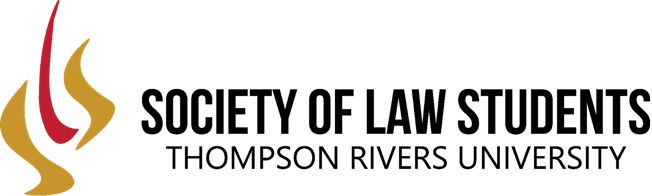 Title of meeting: 	SLS Executive Meeting- AGMDate: March 3, 2021 Time: 6:00 pmLocation: Online Zoom link (1) Call to Order(2) Roll Call(3) Approval of Minutes from Last Meeting(4) President Report (Celina)(5) Reports from Internal Directors(a) Vice Presidents(a.1) VP fundraising—Courtney Mclaughlin(a.2) VP Academic Alexandra Johnston(b) Class Representatives(b.1) 1L (Kyle)(b.2) 2L (Maximillian) (b.3) 3L (Arwant)(c) Chair of student life (Will)(d) Events (Kimia)(e) O-Week Leader (Lucas)(6) External Reports(a) ILSA (Jana)(b) Communications and Marketing Officer (Jaicee)(7) Financial Report (Lucas)(8) Conference (Emily)(9) Other BusinessMeeting called to order at: Jaicee PayetteCelina Bell Azat PerengliyevCourtney McLaughlinJana ChouinardKimia JalilvandAlex JohnstonEmily DishartLucas JohnsonArwant KangAll in approval: Two sets of minutes from February 4th, and February 23rd approved. Presidential Report:-Year in review: big switch to pass/fail, concerns over tuition increase, transitioning online, 4 townhalls, statement of support in partnership with BLSA and ILSA, paid SLS zoom account for clubs, Welcoming our new Dean Daleen Millard, Law Society motion #3 (minimum wage requirements, and minimum employment standards that articling students are exempt from), Waived membership fees, first joint clubs meeting, better use of the SLS calendar, advocating to have the reading room opened, online club fair, baseball tournament.Behind the scenes: Making the SLS handbook, sorting through the SLS’s 4,000+ email inbox and archiving records for the last 7 years, Better record keeping and document preservation, making the SLS office a usable space, Moving away from word-of-mouth board transitions to written job descriptions & positions “CANs”. -This board managed to keep all merch orders going, and did the regular amount of merchandise orders.-Clubs continued to operate and hosted events.-Mental Health club was founded.-SLS provided Thank you gifts to support staff in our school which included a TRU water bottle and a hand written note. Election resultsSLS team:President: Kyle KomarynskyVP academic: Ian PhamVP fundraising: Jatinder GillTreasure: Baljinder BainsChair of events: Paige ZambonelliChair of student life: Harsh kangChair of 3L students: Arjun DhaliwalChair of 2L students: Maddy keatingChair of 1L students: Azat PerengliyevAdmissions Committee: Jaicee PayetteFaculty appointing Committee: Yas AbhariEquity Committee: Rose Morgan and Darnel TailfeathersWebsite Committee : Irene ChanAcademic: Olivia Marty and Stuart GordonLaw library: Yas AbhariMoots/clerkships: Aaron WalchukTreasurers Report-Biggest difference from October’s SAGM, is that the scotia bank accounts are missing about 12,500 dollars-The reason for this, is after 10-11 months of working through it, a cheque was signed for 12,500 to the TRU foundation that will work towards building a fund to allow the SLS to give out scholarships, fund conference trips, etc. -Between clubs and orientation week, only a thousand dollars was needed to fund events, when on a usually year the cost is normally 10-12,000 dollars. 